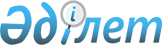 О внесении изменений в решение районного маслихата от 23 декабря 2014 года № 32/1 "О районном бюджете Тимирязевского района на 2015-2017 годы"
					
			Утративший силу
			
			
		
					Решение маслихата Тимирязевского района Северо-Казахстанской области от 22 сентября 2015 года № 40/2. Зарегистрировано Департаментом юстиции Северо-Казахстанской области 2 октября 2015 года № 3396. Утратило силу решением маслихата Тимирязеввского района Северо-Казахстанской области от 25 декабря 2015 года N 44/7      Сноска. Утратило силу решением маслихата Тимирязеввского района Северо-Казахстанской области от 25.12.2015 N 44/7 (вводится в действие с 01.01.2016).

      В соответствии со статьей 109 Бюджетного кодекса Республики Казахстан от 4 декабря 2008 года и статьей 21 Закона Республики Казахстан от 24 марта 1998 года "О нормативных правовых актах", Тимирязевский районный маслихат РЕШИЛ:

      1. Внести в решение Тимирязевского районного маслихата от 23 декабря 2014 года № 32/1 "О районном бюджете Тимирязевского района на 2015-2017 годы" (зарегистрировано в Реестре государственной регистрации нормативных правовых актов под № 3048 от 09 января 2015 года, опубликовано 24 января 2015 года в районной газете "Көтерілген тың", 24 января 2015 года в районной газете "Нива"), следующие изменения:

       пункт 1 изложить в следующей редакции:

      "1. Утвердить районный бюджет Тимирязевского района на 2015-2017 годы согласно приложениям 1, 2 и 3 соответственно, в том числе на 2015 год в следующих объемах:

      1) доходы – 1 534 024 тысячи тенге, в том числе по:

      налоговым поступлениям – 242 072 тысячи тенге;

      неналоговым поступлениям – 4 438 тысячи тенге;

      поступления от продажи основного капитала – 18 590 тысяч тенге;

      поступления трансфертов – 1 268 924 тысячи тенге; 

      2) затраты – 1 545 845 тысячи тенге; 

      3) чистое бюджетное кредитование – 25 608,2 тысячи тенге, в том числе:

      бюджетные кредиты – 32 739,2 тысячи тенге,

      погашение бюджетных кредитов – 7 131 тысяча тенге;

      4) сальдо по операциям с финансовыми активами – 0 тысяч тенге, в том числе:

      приобретение финансовых активов – 0 тысяч тенге;

      поступления от продажи финансовых активов государства– 0 тысяч тенге;

      5) дефицит (профицит) бюджета – - 37 429,2 тысячи тенге;

      6) финансирование дефицита бюджета – 37 429,2 тысячи тенге, в том числе:

      поступление займов – 32 703 тысячи тенге;

      погашение займов – 7 131 тысяча тенге;

      используемые остатки бюджетных средств – 11 857,2 тысячи тенге.";

       приложения 1, 5 к указанному решению изложить в новой редакции согласно приложениям 1, 2 к настоящему решению.

      2. Настоящее решение вводится в действие с 1 января 2015 года.

 Бюджет Тимирязевского района на 2015 год Перечень текущих бюджетных программ бюджета по сельским округам Тимирязевского района на 2015 год      Продолжение таблицы


					© 2012. РГП на ПХВ «Институт законодательства и правовой информации Республики Казахстан» Министерства юстиции Республики Казахстан
				
      Председатель
XXXX сессии районного
маслихата

А.Габова

      Секретарь районного 
маслихата

С. Мустафин
Приложение 1 к решению маслихата от 22 сентября 2015 года № 40/2Приложение 1 к решению маслихата от 23 декабря 2014 года № 32/1Категория

Класс

Подкласс

Наименование

Сумма,

тыс.тенге

I. Доходы

1 534 024

1

Налоговые поступления

242072

03

Социальный налог

100000

1

Социальный налог

100000

04

Налоги на собственность

100200

1

Налоги на имущество

62860

3

Земельный налог

3240

4

Налог на транспортные средства

20 100

5

Единый земельный налог

14000

05

Внутренние налоги на товары, работы и услуги

35988

2

Акцизы

1 870

3

Поступления за использование природных и других ресурсов

29000

4

Сборы за ведение предпринимательской и профессиональной деятельности

8 118

08

Обязательные платежи, взимаемые за совершение юридически значимых действий и (или) выдачу документов уполномоченными на то государственными органами или должностными лицами

2884

1

Государственная пошлина

2884

2

Неналоговые поступления

4 438

01

Доходы от государственной собственности

1 138

5

Доходы от аренды имущества, находящегося в государственной собственности

1 138

06

Прочие неналоговые поступления

3 300

1

Прочие неналоговые поступления

3 300

3

Поступления от продажи основного капитала

18 590

01

Продажа государственного имущества, закрепленного за государственными учреждениями усреждениями

1 300

1

Продажа государственного имущества, закрепленного за государственными учреждениями 

1 300

03

Продажа земли и нематериальных активов

17290

1

Продажа земли

17290

4

Поступления трансфертов

1 268 924

02

Трансферты из вышестоящих органов государственного управления

1 268 924

2

Трансферты из областного бюджета

1 268 924

Функц.группа

Администратор

Программа

Наименование

Сумма,

тыс.тенге

Затраты

1 542 845

1

Государственные услуги общего характера

214 157

112

Аппарат маслихата района (города областного значения)

11 165

001

Услуги по обеспечению деятельности маслихата района (города областного значения)

11 165

122

Аппарат акима района (города областного значения)

64 314

001

Услуги по обеспечению деятельности акима района (города областного значения)

64 314

123

Аппарат акима района в городе, города районного значения, поселка, села, сельского округа

112 516

001

Услуги по обеспечению деятельности акима района в городе, города районного значения, поселка, села, сельского округа

112 516 

022

Капитальные расходы государственного органа

100

459

Отдел экономики и финансов района (города областного значения)

18 219

001

Услуги по реализации государственной политики в области формирования и развития экономической политики, государственного планирования, исполнения бюджета и управления коммунальной собственностью района (города областного значения)

17 436

003

Проведение оценки имущества в целях налогооблажения

538

010

Приватизация, управление коммунальным имуществом, постприватизационная деятельность и регулирование споров, связанных с этим

245

495

Отдел архитектуры, строительства, жилищно-коммунального хозяйства, пассажирского транспорта и автомобильных дорог района (города областного значения)

7 943

001

Услуги по реализации государственной политики на местном уровне в области архитектуры, строительства, жилищно-коммунального хозяйства, пассажирского транспорта и автомобильных дорог

 7 943

2

Оборона

3957

122

Аппарат акима района (города областного значения)

3957

005

Мероприятия в рамках исполнения всеобщей воинской обязанности

3568

006

Предупреждение и ликвидация чрезвычайных ситуаций масштаба района (города областного значения)

389

4

Образование

1 077617,2

123

Аппарат акима района в городе, города районного значения, поселка, села, сельского округа

641

005

Организация бесплатного подвоза учащихся до школы и обратно в сельской местности

641

464

Отдел образования района (города областного значения)

1 057094,2

001

Услуги по реализации государственной политики на местном уровне в области образования

6615

003

Общеобразовательное обучение

935 800

Функц.группа

Администратор

Программа

Наименование

Сумма,

тыс.тенге

005

Приобретение и доставка учебников, учебно-методических комплексов для государственных учреждений образования района (города областного значения)

10234

006

Дополнительное образование для детей

28436,2

007

Проведение школьных олимпиад, внешкольных мероприятий и конкурсов районного (городского) масштаба

520

009

Обеспечение деятельности организаций дошкольного воспитания и обучения

33510

015

Ежемесячная выплата денежных средств опекунам (попечителям) на содержание ребенка-сироты (детей-сирот), и ребенка (детей), оставшегося без попечения родителей

6202

022

Выплата единовременных денежных средств казахстанским фажданам, усыновившим (удочерившим) ребенка (детей)-сироту и ребенка (детей), оставшегося без попечения родителей

149

040

Реализация государственного образовательного заказа в дошкольных организациях образования

17268

067

Капитальные расходы подведомственных государственных учреждений и организаций

18 360

465

Отдел физической культуры и спорта района (города областного значения)

19882

017

Дополнительное образование для детей и юношества по спорту

19882

6

Социальная помощь и социальное обеспечение

61517

451

Отдел занятости и социальных программ района (города областного значения)

60528

001

Услуги по реализации государственной политики на местном уровне в области обеспечения занятости и реализации социальных программ для населения

17878

002

Профамма занятости

9261

005

Государственная адресная социальная помощь

2 164

007

Социальная помощь отдельным категориям нуждающихся фаждан по решениям местных представительных органов

4378

010

Материальное обеспечение детей-инвалидов, воспитывающихся и обучающихся на дому

531

011

Оплата услуг по зачислению, выплате и доставке пособий и других социальных выплат

311

014

Оказание социальной помощи нуждающимся фажданам на дому

10688

016

Государственные пособия на детей до 1 8 лет

3657

017

Обеспечение нуждающихся инвалидов обязательными гигиеническими средствами и предоставление услуг специалистами жестового языка, индивидуальными помощниками в соответствии с индивидуальной программой реабилитации инвалида

6322

052

Проведение мероприятий, посвященных семидесятилетию Победы в Великой Отечественной войне

5338

Функц.группа

Администратоо

Программа

Наименование

Сумма,

тыс.тенге

464

Отдел образования района (города областного значения)

989

030

Содержание ребенка (детей), переданного патронатным воспитателям

989

7

Жилищно-коммунальное хозяйство

17071

123

Аппарат акима района в городе, города районного значения, поселка, села, сельского округа

5 379

008

Освещение улиц населенных пунктов

4 253

010

Содержание мест захоронений и погребение безродных

104

011

Благоустройство и озеленение населенных пунктов

792

014

Организация водоснабжения населенных пунктов

230

495

Отдел архитектуры, строительства, жилищно-коммунального хозяйства, пассажирского транспорта и автомобильных дорог района (города областного значения)

11692

020

Изготовление технических паспортов на объекты кондоминиумов

70

026

Организация эксплуатации тепловых сетей, находящихся в коммунальной собственности районов (городов областного значения)

2550

029

Благоустройство и озеленение населенных пунктов

309

058

Развитие системы водоснабжения и водоотведения в сельских населенных пунктах

8763

8

Культура, спорт, туризм и информационное пространство

79 305

123

Аппарат акима района в городе, города районного значения, поселка, села, сельского округа

11 962

006

Поддержка культурно- досуговой работы на местном уровне

11 962

455

Отдел культуры и развития языков района (города областного значения)

44 209

001

Услуги по реализации государственной политики на местном уровне в области развития языков и культуры

4762

003

Поддержка культурно-досуговой работы

16374

006

Функционирование районных (городских) библиотек

22373

007

Развитие государственного языка и других языков народа Казахстана

700

456

Отдел внутренней политики района (города областного значения)

15 544

001

Услуги по реализации государственной политики на местном уровне в области информации, укрепления государственности и формирования социального оптимизма граждан

6 760

002

Услуги по проведению государственной информационной политики через газеты и журналы

5600

003

Реализация мероприятий в сфере молодежной политики

3184

465

Отдел физической культуры и спорта района (города областного значения)

7590

001

Услуги по реализации государственной политики на местном уровне в сфере физической культуры и спорта

4493

006

Проведение спортивных соревнований на районном (города областного значения) уровне

400

007

Подготовка и участие членов сборных команд района (города областного значения) по различным видам спорта на областных спортивных соревнованиях

2697

Функц.группа

Администратор

Программа

Наименование

Сумма,

тыс.тенге

10

Сельское, водное, лесное, рыбное хозяйство, особо охраняемые природные территории, охрана окружающей среды и животного мира, земельные отношения

61 553

459

Отдел экономики и финансов района (города областного значения)

6 123

099

Реализация мер по оказанию социальной поддержки специалистов

6 123

462

Отдел сельского хозяйства района (города областного значения)

16496

001

Услуги по реализации государственной политики на местном уровне в сфере сельского хозяйства

16496

463

Отдел земельных отношений района (города областного значения)

8993

001

Услуги по реализации государственной политики в области регулирования земельных отношений на территории района (города областного значения)

6456

004

Организация работ по зонированию земель

2537

473

Отдел ветеринарии района (города областного значения)

29941

001

Услуги по реализации государственной политики на местном уровне в сфере ветеринарии

6673

003

Капитальные расходы государственного органа

440

006

Организация санитарного убоя больных животных

200

007

Организация отлова и уничтожения бродячих собак и кошек

659

008

Возмещение владельцам стоимости изымаемых и уничтожаемых больных животных, продуктов и сырья животного происхождения

135

009

Проведение ветеринарных мероприятий по энзоотическим болезням животных

3336

011

Проведение противоэпизоотических мероприятий

18498

12

Транспорт и коммуникации

11552

123

Аппарат акима района в городе, города районного значения, поселка, села, сельского округа

1 728

013

Обеспечение функционирования автомобильных дорог в городах районного значения, поселках, селах, сельских округах

1 728

495

Отдел архитектуры, строительства, жилищно-коммунального хозяйства, пассажирского транспорта и автомобильных дорог района (города областного значения)

9824

023

Обеспечение функционирования автомобильных дорог

9 038

039

Субсидирование пассажирских перевозок по социально значимым городским (сельским), пригородным и внутрирайонным сообщениям

786

13

Прочие

17 801

123

Аппарат акима района в городе, города районного значения, поселка, села, сельского округа

9 103

040

Реализация мер по содействию экономическому развитию регионов в рамках Программы "Развитие регионов"

9 103

459

Отдел экономики и финансов района (города областного значения)

45

012

Резерв местного исполнительного органа района (города областного значения)

45

464

Отдел образования района (города областного значения)

2800

041

Реализация мер по содействию экономическому развитию регионов в рамках Программы "Развитие регионов"

2800

Функц.группа

Администратор

Программа

Наименование

Сумма,

тыс.тенге

469

Отдел предпринимательства района (города областного значения)

5853

001

Услуги по реализации государственной политики на местном уровне в области развития предпринимательства и промышленности

5853

15

Трансферты

1 314,8

459

Отдел экономики и финансов района (города областного значения)

1 314,8

006

Возврат неиспользованных (недоиспользованных) целевых трансфертов

1 314,8

1 11. Чистое бюджетное кредитование

25 608,2

Бюджетные кредиты

32 739,2

10

Сельское, водное, лесное, рыбное хозяйство, особо охраняемые природные территории, охрана, окружающей среды и животного мира, земельные отношения

32 739,2

459

Отдел экономики и финансов района (города областного значения)

32 739,2

018

Бюджетные кредиты для реализации мер социальной поддержки специалистов

32 739,2

Категория 

Класс

Подкласс

Наименование

Сумма,

тыс.тенге

5

Погашение бюджетных кредитов

7131

01

Погашение бюджетных кредитов

7 131

1

Погашение бюджетных кредитов, выданных из государственного бюджета

7131

ГУ.Сальдо по операциям с финансовыми активами

0

Категория 

Класс

Подкласс

Наименование

Сумма,

тыс.тенге

V. Дефицит (профицит) бюджета

-37 429,2

VI. Финансирование дефицита (использование профицита) бюджета

37 429,2

7

Поступления займов

32703

01

Внутренние государственные займы

32703

2

Договоры займа

32703

Функц.группа

 Администратор

 Программа

Наименование

Сумма,

тыс.тенге

16

Погашение займов

7131

459

Отдел экономики и финансов района (города областного значения)

7131

005

Погашение долга местного исполнительного органа перед вышестоящим бюджетом

7131

Категория 

Класс

Подкласс

Наименование

Сумма,

тыс.тенге

8

Используемые остатки бюджетных средств

11857,2

01

Остатки бюджетных средств

11857,2

1

Свободные остатки бюджетных средств

11857,2

Приложение 2 к решению маслихата от 22 сентября 2015 года № 40/2Приложение 5 к решению маслихата от 23 декабря 2014 года № 32/1функц. группа

Учреждние

Программа

Подпрограмма

Наименование

Сумма (тыс. тенге)

Аксуатский с/о

Белоградовский с/о

Дзержинский с/о

Докучаевский с/о

Дмитриевский с/о

II. Затраты

141 239

7 345

6 790

5 912

7 947

8 887

1

Государственные услуги общего характера

112 516

7 286

6241

5866

6875

8787

123

Аппарат акима района в городе, города районного значения, поселка, села, сельского округа

112 516

7 286

6141

5866

6875

8787

001

Услуги по обеспечению деятельности акима района в городе, города районного значения, поселка, села, сельского округа 

112 416

7286

6141

5866

6875

8787

011

За счет трансфертов из республиканского бюджета

2322

197

157

111

107

153

015

За счет средств местного бюджета

110094

7089

5984

5755

6768

8634

022

000

Капитальные расходы государственного органа

100

100

4

Образование

641

168

123

Аппарат акима района в городе, города районного значения, поселка, села, сельского округа

641

168

005

015

Организация бесплатного подвоза учащихся до школы и обратно всельской местности

641

168

7

Жилищно-коммунальное хозяйство

5 379

59

49

46

111

100

123

Аппарат акима района в городе, города районного значения, поселка, села, сельского округа

5 379

59

49

46

111

100

008

015

Освещение улиц населенных пунктов

4253

59

49

46

111

100

010

015

Содержание мест захоронений и погребение безродных

104

011

015

Благоустройство и озеленение населенных пунктов

792

функц. группа

Учреждние

Программа

Подпрограмма

Наименование

Сумма (тыс. тенге)

Аксуатский с/о

Белоградовский с/о

Дзержинский с/о

Докучаевский с/о

Дмитриевский с/о

014

015

Елді мекендерді сумен жабдықтауды ұйымдастыру

230

8

Культура, спорт, туризм и информационное пространство

11962

793

123

Аппарат акима района в городе, города районного значения, поселка, села, сельского округа

11962

793

006

Поддержка культурно-досуговой работы на местном уровне

11962

793

011

За счет трансфертов из республиканского бюджета

849

68

015

За счет средств местного бюджета

11113

725

12

Транспорт и коммуникации

1 728

123

Аппарат акима района в городе, города районного значения, поселка, села, сельского округа

1 728

013

000

Обеспечение функционирования автомобильных дорог в городах районного значения, поселках, селах, сельских округах

1728

13

Прочие

9103

500

123

Аппарат акима района в городе, города районного значения, поселка, села, сельского округа

9103

500

040

000

Реализация мер по содействию экономическому развитию регионов в рамках Программы "Развитие регионов"

9103

500

Интернациональный с/о

Есильский а/о

Комсомольский с/о

Ленинский с/о

Мичуринский с/о

Москворецкий с/о

Акжанский с/о

Куртайский а/о

Тимирязевский с/о

Хмельницкий с/о

Целинный с/о

8 822

5 357

6 840

8 537

9 438

6 587

7 406

8 121

24 985

11 763

6 592

6137

5057

6735

6553

7 943

5 927

5948

6326

14374

7013

5448

6137

5057

6735

6553

7 973

5 927

5948

6326

14374

7013

5448

6137

5057

6735

6553

7943

5927

5948

6326

14374

7013

5448

153

87

110

154

253

110

125

149

258

92

106

5984

4970

6625

6399

7690

5817

5823

6177

14116

6921

5342

473

473

473

250

300

105

104

109

160

150

177

3607

16

36

250

300

105

104

109

160

150

177

3 607

16

36

180

70

105

104

109

160

150

177

2781

16

36

104

70

722

Интернациональный с/о

Есильский а/о

Комсомольский с/о

Ленинский с/о

Мичуринский с/о

Москворецкий с/о

Акжанский с/о

Куртайский а/о

Тимирязевский с/о

Хмельницкий с/о

Целинный с/о

230

1935

1380

886

808

1118

4234

808

1935

1380

886

808

1118

4234

808

1935

1380

886

808

1118

4234

808

132

108

69

68

94

241

69

1803

1272

817

740

1024

3993

739

1728

1728

1728

500

500

500

500

500

500

4803

500

300

500

500

500

500

500

500

4803

500

300

500

500

500

500

500

500

4803

500

300

